Testigo 1: Testigo 2: Testigo 3: 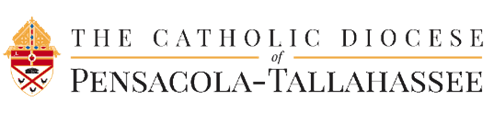 Tribunal11 North B Street, Pensacola, FL 32502(850) 435-3549tribunal@ptdiocese.orgInformación del Testigo (K)Información del Testigo (K)Información del Testigo (K)Información del Testigo (K)La oficina del Tribunal intentará corroborar con otros, además del(la) demandante y el(la) demandado(a),con el fin de tomar una decisión del presente caso.  Es aconsejable presentar tres testigos.  Dichos testigos deben ser personas tales como padres/madres, hermanos(as), amigos y otras personas, quienes le hayan conocido muy bien a usted y/o a su exesposo(a) antes, durante y después de la boda, si es posible. Lo mejor para usted es informar a los testigos con anticipación para que sepan que se les pedirá responder preguntas sobre el proceso de nulidad que se está elaborando.  La oficina del Tribunal hará una solicitud dirigida a sus testigos con los nombres y datos de contacto que usted proporcione. El proceso en general puede sufrir demoras si hay dificultades para ponerse en contacto con los testigos o si estos demoran sus respuestas. Para evitar demoras, el defensor o la parroquia puede preparar adecuadamente los testimonios de los testigos.  Si necesita ayuda, puede comunicarse con la Oficina del Tribunal.Nombre del caso (Demandante/Demandado(a): ____________________/_____________________Protocolo#:_________La oficina del Tribunal intentará corroborar con otros, además del(la) demandante y el(la) demandado(a),con el fin de tomar una decisión del presente caso.  Es aconsejable presentar tres testigos.  Dichos testigos deben ser personas tales como padres/madres, hermanos(as), amigos y otras personas, quienes le hayan conocido muy bien a usted y/o a su exesposo(a) antes, durante y después de la boda, si es posible. Lo mejor para usted es informar a los testigos con anticipación para que sepan que se les pedirá responder preguntas sobre el proceso de nulidad que se está elaborando.  La oficina del Tribunal hará una solicitud dirigida a sus testigos con los nombres y datos de contacto que usted proporcione. El proceso en general puede sufrir demoras si hay dificultades para ponerse en contacto con los testigos o si estos demoran sus respuestas. Para evitar demoras, el defensor o la parroquia puede preparar adecuadamente los testimonios de los testigos.  Si necesita ayuda, puede comunicarse con la Oficina del Tribunal.Nombre del caso (Demandante/Demandado(a): ____________________/_____________________Protocolo#:_________La oficina del Tribunal intentará corroborar con otros, además del(la) demandante y el(la) demandado(a),con el fin de tomar una decisión del presente caso.  Es aconsejable presentar tres testigos.  Dichos testigos deben ser personas tales como padres/madres, hermanos(as), amigos y otras personas, quienes le hayan conocido muy bien a usted y/o a su exesposo(a) antes, durante y después de la boda, si es posible. Lo mejor para usted es informar a los testigos con anticipación para que sepan que se les pedirá responder preguntas sobre el proceso de nulidad que se está elaborando.  La oficina del Tribunal hará una solicitud dirigida a sus testigos con los nombres y datos de contacto que usted proporcione. El proceso en general puede sufrir demoras si hay dificultades para ponerse en contacto con los testigos o si estos demoran sus respuestas. Para evitar demoras, el defensor o la parroquia puede preparar adecuadamente los testimonios de los testigos.  Si necesita ayuda, puede comunicarse con la Oficina del Tribunal.Nombre del caso (Demandante/Demandado(a): ____________________/_____________________Protocolo#:_________La oficina del Tribunal intentará corroborar con otros, además del(la) demandante y el(la) demandado(a),con el fin de tomar una decisión del presente caso.  Es aconsejable presentar tres testigos.  Dichos testigos deben ser personas tales como padres/madres, hermanos(as), amigos y otras personas, quienes le hayan conocido muy bien a usted y/o a su exesposo(a) antes, durante y después de la boda, si es posible. Lo mejor para usted es informar a los testigos con anticipación para que sepan que se les pedirá responder preguntas sobre el proceso de nulidad que se está elaborando.  La oficina del Tribunal hará una solicitud dirigida a sus testigos con los nombres y datos de contacto que usted proporcione. El proceso en general puede sufrir demoras si hay dificultades para ponerse en contacto con los testigos o si estos demoran sus respuestas. Para evitar demoras, el defensor o la parroquia puede preparar adecuadamente los testimonios de los testigos.  Si necesita ayuda, puede comunicarse con la Oficina del Tribunal.Nombre del caso (Demandante/Demandado(a): ____________________/_____________________Protocolo#:_________Nombre: Nombre: Nombre: Dirección: Dirección: Dirección: Dirección: Ciudad: Ciudad: Ciudad: Estado:Estado:Código Postal: Código Postal: Número de teléfono: Número de teléfono: Número de teléfono: Correo electrónico: Correo electrónico: Correo electrónico: Correo electrónico: Este/esta testigo tiene información sobre: (marcar todas las que correspondan en su caso) Este/esta testigo tiene información sobre: (marcar todas las que correspondan en su caso) Este/esta testigo tiene información sobre: (marcar todas las que correspondan en su caso) Este/esta testigo tiene información sobre: (marcar todas las que correspondan en su caso) Este/esta testigo tiene información sobre: (marcar todas las que correspondan en su caso) Este/esta testigo tiene información sobre: (marcar todas las que correspondan en su caso) Este/esta testigo tiene información sobre: (marcar todas las que correspondan en su caso) Mi historia □ Historia de mi exesposo(a) □ Historia de mi exesposo(a) □ Historia de mi exesposo(a) □ Noviazgo/Compromiso/Boda □Noviazgo/Compromiso/Boda □Vida Marital □ Vida Marital □ ¿Por qué cree usted que el(ella) podría ser un buen(a) testigo? ¿Por qué cree usted que el(ella) podría ser un buen(a) testigo? ¿Por qué cree usted que el(ella) podría ser un buen(a) testigo? ¿Por qué cree usted que el(ella) podría ser un buen(a) testigo? ¿Por qué cree usted que el(ella) podría ser un buen(a) testigo? ¿Por qué cree usted que el(ella) podría ser un buen(a) testigo? ¿Por qué cree usted que el(ella) podría ser un buen(a) testigo? ¿Necesita traductor? Si □ No □ ¿Necesita traductor? Si □ No □ Idioma para la traducción:Idioma para la traducción:Idioma para la traducción:Idioma para la traducción:Idioma para la traducción:Nombre: Nombre: Nombre: Dirección: Dirección: Dirección: Dirección: Ciudad: Ciudad: Ciudad: Estado:Estado:Código Postal:Código Postal:Número de teléfono: Número de teléfono: Número de teléfono: Correo electrónico: Correo electrónico: Correo electrónico: Correo electrónico: Este(a) testigo tiene información sobre: (marcar todas las que correspondan en su caso) Este(a) testigo tiene información sobre: (marcar todas las que correspondan en su caso) Este(a) testigo tiene información sobre: (marcar todas las que correspondan en su caso) Este(a) testigo tiene información sobre: (marcar todas las que correspondan en su caso) Este(a) testigo tiene información sobre: (marcar todas las que correspondan en su caso) Este(a) testigo tiene información sobre: (marcar todas las que correspondan en su caso) Este(a) testigo tiene información sobre: (marcar todas las que correspondan en su caso) Mi historia □ Historia de mi exesposo(a) □ Historia de mi exesposo(a) □ Historia de mi exesposo(a) □ Noviazgo/Compromiso/Boda □ Noviazgo/Compromiso/Boda □ Vida Marital □ Vida Marital □ ¿Por qué cree usted que el(ella) podría ser un buen(a) testigo?¿Por qué cree usted que el(ella) podría ser un buen(a) testigo?¿Por qué cree usted que el(ella) podría ser un buen(a) testigo?¿Por qué cree usted que el(ella) podría ser un buen(a) testigo?¿Por qué cree usted que el(ella) podría ser un buen(a) testigo?¿Por qué cree usted que el(ella) podría ser un buen(a) testigo?¿Por qué cree usted que el(ella) podría ser un buen(a) testigo?¿Necesita traductor? Si □ No □ ¿Necesita traductor? Si □ No □ Idioma para la traducción: Idioma para la traducción: Idioma para la traducción: Idioma para la traducción: Idioma para la traducción: Nombre: Nombre: Nombre: Dirección:Dirección:Dirección:Dirección:Ciudad: Ciudad: Ciudad: EstadoEstadoCódigo Postal:Código Postal:Número de teléfonoNúmero de teléfonoNúmero de teléfonoCorreo electrónico:Correo electrónico:Correo electrónico:Correo electrónico:Este(a) testigo tiene información sobre: (marcar todas las que correspondan en su caso)Este(a) testigo tiene información sobre: (marcar todas las que correspondan en su caso)Este(a) testigo tiene información sobre: (marcar todas las que correspondan en su caso)Este(a) testigo tiene información sobre: (marcar todas las que correspondan en su caso)Este(a) testigo tiene información sobre: (marcar todas las que correspondan en su caso)Este(a) testigo tiene información sobre: (marcar todas las que correspondan en su caso)Este(a) testigo tiene información sobre: (marcar todas las que correspondan en su caso)Mi historia □ Historia de mi exesposo(a)Historia de mi exesposo(a)Historia de mi exesposo(a)Noviazgo/Compromiso/Boda □Noviazgo/Compromiso/Boda □Vida Marital □ Vida Marital □ ¿Por qué cree usted que el(ella) podría ser un buen(a) testigo? ¿Por qué cree usted que el(ella) podría ser un buen(a) testigo? ¿Por qué cree usted que el(ella) podría ser un buen(a) testigo? ¿Por qué cree usted que el(ella) podría ser un buen(a) testigo? ¿Por qué cree usted que el(ella) podría ser un buen(a) testigo? ¿Por qué cree usted que el(ella) podría ser un buen(a) testigo? ¿Por qué cree usted que el(ella) podría ser un buen(a) testigo? ¿Necesita traductor? Yes □ No □ ¿Necesita traductor? Yes □ No □ Idioma para la traducción:Idioma para la traducción:Idioma para la traducción:Idioma para la traducción:Idioma para la traducción: